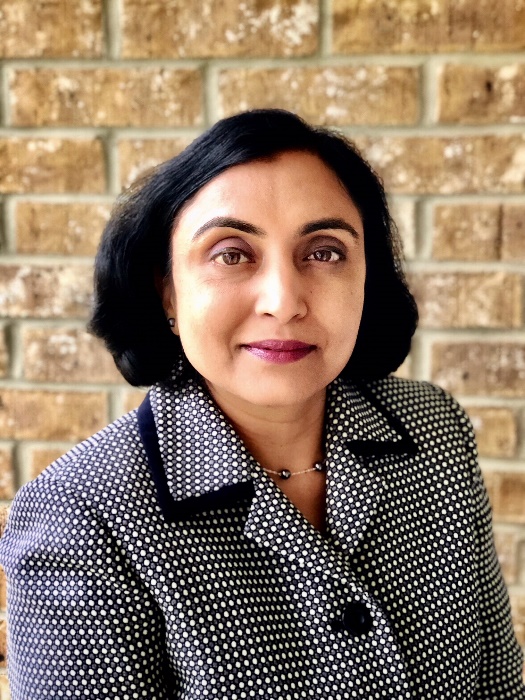 Shilpa Kale SUMMARY  Shilpa is a Lead Cloud Architect at Humana Military, leading Cloud migration for Data, Analytics, and Artificial Intelligence. She has served as Co-President for Humana’s Asian and Pacific Islanders (HAPI) Network Resource Group (NRG). Shilpa has also served on Inclusion and Diversity Councils at Humana, Humana Military, and Humana’s Group and Military Segment (GMS) to establish Systemic Equity and to create an inclusive culture for a diverse population of associates. In March 2021, she was appointed to Women Influencing Louisville (WIL) Board of Directors and Co-Chairs Resilience Team.Prior to joining Humana, Shilpa ran successfully her own software consulting firm and has led various initiatives in Information Technology space with different industries like Transportation, Logistics, and Software.  She also worked as a Software Consultant prior to entrepreneurship. Shilpa graduated as the valedictorian with Masters in Computer Applications (MCA) in Computer Science and Business Administration from Government College of Engineering, India and currently studying in Professional MBA program at University of Louisville. She is also a Bachelor of Science in Electronics from Shivaji Science College, India. Shilpa and her husband Ashutosh are the parents of two sons, Mihir and Mroogank. She and her family share passion for travelling. Shilpa is a published author of poetry book: Nature’s Blessings.